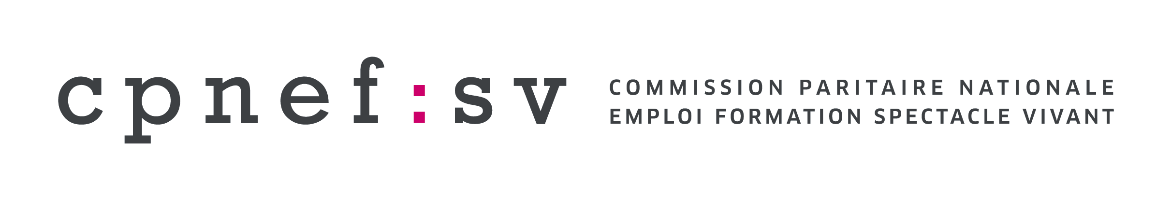 Dossier de candidatureHabilitation des organismes de formationchargés de préparer le certificat de compétencesFormation à la sécurité des spectacles pour les exploitants de lieux  Etablissements recevant du public du premier groupe 
de 1ère à 4ème catégorieNom de l’organisme :						Date de dépôt du dossier auprès de la CPNEF-SV : 	 1 ère candidature	 2ème candidature	 3ème candidature ou plus Avant de remplir le dossier de candidature, les organismes doivent prendre connaissance :du guide du certificat de compétences à la sécurité pour les lieux de spectacle, visant les exploitants des lieux aménagés pour les représentations publiques c’est-à-dire les établissements recevant du public du premier groupe (1ère à 4ème catégorie), du guide d’habilitation du compétences à la sécurité pour les lieux de spectacle, visant les exploitants des lieux aménagés pour les représentations publiques c’est-à-dire les établissements recevant du public du premier groupe (1ère à 4ème catégorie) Version 2 du dossier - Juin 2022Liste des documents à transmettre à la CPNEF-SVDocuments 1 - Copie de l'extrait K-bis ou de sa déclaration au JO2- Les trois attestations suivantes à date :Attestation de régularité fiscale, établie par la direction générale des finances publiques, 
portant sur : le dépôt des déclarations de résultats et de TVA, le paiement de la TVA et le paiement de l'impôt sur les sociétés.Attestation de fourniture des déclarations sociales et paiement des cotisations et contributions sociales, établie par l’URSAAF, prévue à l’article L242-15 du Code de la Sécurité Sociale en respect des dispositions de l’article D8222-5 du Code du Travail. Attestation devant mentionner l’identification de l’entreprise, le nombre de salariés employés et l’assiette des rémunérations déclarées par le prestataire à son organisme de recouvrement. Elle doit aussi contenir un numéro permettant de vérifier son authenticité en ligne.Attestation d’assurance de Responsabilité Civile, établie par l’assureur, comportant le numéro du contratCertificat d’obtention du label Qualiopi.A défaut d’ici le 1er janvier 2022 : document indiquant la date de l’audit. Dans ce cas, l’habilitation interviendra à condition de fournir le justificatif d’obtention du label QualiopiLes Curriculum vitae de tous les intervenants (CV synthétique 2 pages maximum et précisément référencé) :  formateurs et évaluateurs Fiches (pages suivantes)Fiche 1 – Présentation de l’organismeFiche 2 - Bilan quantitatif des stages antérieurs (ancienne version) Fiche 3 - Présentation de l’offre de formation actuelle de l’organisme dans le domaine de la prévention des risquesFiche 4 - Présentation de l’offre de formation certifiante (diplômes, titres, CQP, certificats, habilitations) mis en œuvre par l’organisme. Tous domainesFiche 5 - Proposition d’organisation de la formation préparant au certificat de compétences « Sécurité pour les exploitants de lieux de spectacles » Fiche 6 - Proposition de programme de formation préparant au certificat de compétences « Sécurité pour les exploitants de lieux de spectacles » Fiche 7- Présentation de l’équipe pédagogiqueFiche 8 - Note d’intention concernant le cadre de l’évaluation du certificat de compétences « Sécurité pour les exploitants de lieux de spectacles » Format du dossier de candidatureLes organismes doivent transmettre le dossier complet à la CPNEF-SV par voie électronique, en format PDFAdresse d’envoi : info@cpnefsv.org Un accusé de réception sera envoyé à réception Il n’est pas utile d’envoyer une copie par voie postale.Demandes de précisions : par courriel uniquement à info@cpnefsv.orgFiche 1
Présentation de l’organismeRaison sociale : Nom commercial : SIRET : Statut juridique : Numéro de déclaration d'existence en tant qu'organisme de formation :Date de création de l’organisme :Adresse de l’organisme (siège social) :Site internet :Représentant légal :Prénom et Nom : Fonction : Téléphone : E-mail : Si différent, interlocuteur porteur de la demande d’habilitation pour l’organisme :Prénom et Nom : Fonction : Téléphone : E-mail : L’organisme était-il anciennement agréé par le Ministère de la culture pour le stage sécurité des spectacles adaptés à la nature du lieu ? Oui – Date du 1er agrément Non Fiche 2Bilan quantitatif des stages antérieurs (ancienne version) A remplir uniquement par les organismes anciennement agréés par le Ministère de la culture Et inscrits au répertoire de la CPNEF-SV à titre transitoireDate de l’obtention de l’agrément par le MCC :________Profil type des stagiaires (lister les principaux métiers) :Fiche 3Présentation de l’offre de formation actuelle de l’organisme dans le domaine de la sécuritéPages web du site où sont présentés les formationsFiche 4Présentation de l’offre de formations certifiantes (diplômes, titres, CQP, certificats, habilitations) mise en œuvre par l’organisme. Tous domaines, y compris hors sécuritéPages web du site où sont présentés les formations certifiantesFiche 5Proposition d’organisation de la formation préparant au certificat de compétences « Sécurité pour les exploitants de lieux de spectacles »Fiche 6Proposition de programme de formation préparant au certificat de compétences « Sécurité pour les exploitants de lieux de spectacles » Un même module peut viser l’acquisition de plusieurs compétencesUn même module peut mettre en œuvre plusieurs modalités pédagogiquesLes formateurs et intervenants peuvent intervenir sur plusieurs modulesFiche 7Présentation de l’équipe pédagogique en charge de cette formation Fiche 8Note d’intention concernant le cadre de l’évaluation du certificat de compétences « Sécurité pour les exploitants de lieux de spectacles » (par étude de cas dirigée)Rappel. 
A l’issue de cette procédure d’habilitation, si la candidature de l’organisme de formation est retenue, il devra obligatoirement transmettre à la CPNEF-SV les sujets de l’étude de cas de la première session avant son lancement. La CPNEF-SV s’engage à respecter la confidentialité des études de cas transmises et ne pas les diffuser à d’autres organismes de formation. AnnéeNombre de sessions réaliséesNombre de stagiaires formésInscrit au répertoire de la CPNE-SV à titre transitoire2021Inscrit au répertoire de la CPNE-SV à titre transitoire2020Agrément du MCC2019Agrément du MCC2018Intitulés des formationsPartenaires éventuels (préciser leur fonction)Si la formation est certifiantePréciser le numéro d’enregistrement au RNCP ou RSCompétences viséesou Objectifs pédagogiquesListe synthétiqueDurée en heuresNombre annuelle moyen de sessions Nombre de annuel moyen de de stagiaires Modalités pédagogiques Présentiel, à distance, mixte….Intitulés des formations Indiquer le lien numériqueIntitulé des certificationsType de certificationEx : licence professionnelle, titre professionnel, CQP, Certificat RS…Partenaires éventuelscertificateur, cocertificateur, …. (préciser leur rôle)Numéro d’enregistrement au RNCP Numéro d’enregistrement au RSNombre annuelle moyen de sessions Nombre de annuel Moyen de de stagiaires Intitulés des formations Indiquer le lien numériqueEffectif minimum de stagiaires par session Effectif maximum de stagiaires par sessionNombre de sessions annuelles. EstimationDurée de session Durée de la formation (en heures) : Durée de l’évaluation, hors correction (en heures) :Autre, à préciser (en heures ou minutes) :Durée totale de la session (en heures) :Coût prévisionnel global de la session par stagiaires€ HTSi la formation a lieu en présentiel en tout ou partie, adresse(s) du déroulement.Modalités d’information des candidats Moyens de communication et de promotion envisagés (détailler les supports, la fréquence de diffusion, la cible…)Intitulés des modulesDurée En heuresCompétences visées Lien avec le référentiel de compétencesIndiquer :C1, C2, C3, C4 (1)ContenusContenusModalités pédagogiques organisationnellesExemples : présentiel, distanciel, synchrone, asynchrone, mixte, en situation de travail…
(2)Formateurs ou intervenants pressentisPrénom et nomRappel : Joindre les CV(3)Intitulés des modulesDurée En heuresCompétences visées Lien avec le référentiel de compétencesIndiquer :C1, C2, C3, C4 (1)Objectifs pédagogiquesListe des principaux contenusModalités pédagogiques organisationnellesExemples : présentiel, distanciel, synchrone, asynchrone, mixte, en situation de travail…
(2)Formateurs ou intervenants pressentisPrénom et nomRappel : Joindre les CV(3)Méthodes et outils pédagogiques utilisés pendant la formationpour favoriser l’acquisition des connaissances et savoir-faireListe des ressources documentaires fournies aux stagiaires (détailler)NOM PrénomRôle FormateurResponsable pédagogique Coordinateur organisation…Statut SalariéSous-traitantPrincipales certifications obtenuesNombre d'années d'expérience dans le domaine de la sécuritéNombre d'années d'expérience dans la formationIntitulé des formations dispensées en lien avec la certification viséeExpérience de formation ou de pilotage de dispositif de certification (en lien ou pas avec la certification visée) Liste des évaluateurs pressentisRappel : Joindre les CV (2 pages maximum)Prénom nomPrénom nomModalités de formation par l’organisme de ses évaluateurs aux process de l’évaluation des compétencesDurée estimée de l’épreuve (hors annonce des résultats) :  Organisation matérielle et moyens prévisionnels (quand, comment,…)Procédure d’annonce des résultats aux stagiaires (score obtenu, correction, explicitations de l’évaluateur…)Procédures de rattrapage en cas d’échec à l’évaluation du candidat Points de vigilance concernant la formalisation et la rédaction de l’étude de cas 1 à 2 pages maximum, rédaction synthétique